О временном прекращении движения транспортных средств на автомобильной дороге «с. Отрадо-Ольгинское – г. Новокубанск –                   г. Армавир» от км. 27 + 536 до км. 29 + 386 (ул. Первомайская от            ул. Крылова до ул. Кооперативная) на время проведения праздничных мероприятий и шествий 09 мая 2022 года на территории Новокубанского городского поселения Новокубанского районаВ связи с проведением на территории Новокубанского городского поселения Новокубанского района мероприятий посвященных празднованию 77-й годовщины Победы в Великой Отечественной войне 1941-1945 годов, в целях обеспечения безопасности дорожного движения в период проведения массовых мероприятий 9 мая 2022 года на территории Новокубанского городского поселения Новокубанского района, п о с т а н о в л я ю:1. Организовать временное ограничение движения, парковки и стоянки транспортных средств в период проведения мероприятий 9 мая 2022 года согласно схеме (приложение №1) (в целях беспрепятственного проведения акции «Бессмертный полк») включающий:- временное прекращение движения транспортных средств с организацией пешеходной зоны в период проведения шествия «Бессмертный полк», митинга в рамках празднования Дня Победы, с 08:00 ч. до 12:00 ч. на следующих участках автомобильных дорог общего пользования регионального значения Новокубанского городского поселения:- ул. Первомайская от ул. Крылова до ул. Кооперативная.2. ООО «Автолайн» (Погожий) предоставить информацию по временному прекращению движения транспортных средств на автомобильной дороге «с. Отрадо-Ольгинское – г. Новокубанск –                   г. Армавир» от км. 27 + 536 до км. 29 + 386 (ул. Первомайская от ул. Крылова до ул. Кооперативная) объезд по ул. Дзержинского, на время проведения праздничных мероприятий и шествий 09 мая 2022 года с 08:00 ч. до 12:00 ч. на территории Новокубанского городского поселения Новокубанского района.3. Обеспечить перекрытие улиц, прилегающих к маршруту шествия «Бессмертного полка» и местам проведения массовых мероприятий (приложение №2).		4. Уведомить ПСЧ № 124 г. Новокубанск 1ПСО ФПС ГПС Главногоуправления МЧС России по Краснодарскому краю, МБУЗ ЦРБ Новокубанского района об ограничении движения транспортных средств с 08:00 ч. до 12:00 ч. на участках дороги, указанных в пункте 1 настоящего постановления.          5. Отделу организационно-кадровой работы администрации Новокубанского городского поселения Новокубанского района (Тарасова) разместить настоящее постановление на официальном сайте администрации Новокубанского городского поселения Новокубанского района информационно-телекоммуникационной сети «Интернет» http:// ngpnr.ru.           6. Контроль за выполнением настоящего постановления возложить на заместителя главы Новокубанского городского поселения Новокубанского района, начальника отдела по вопросам ГО ЧС С.Б. Гончарова.7. Постановление вступает в силу со дня его подписания.Глава Новокубанского городского поселения					            Новокубанского района                                                                     П.В. Манаков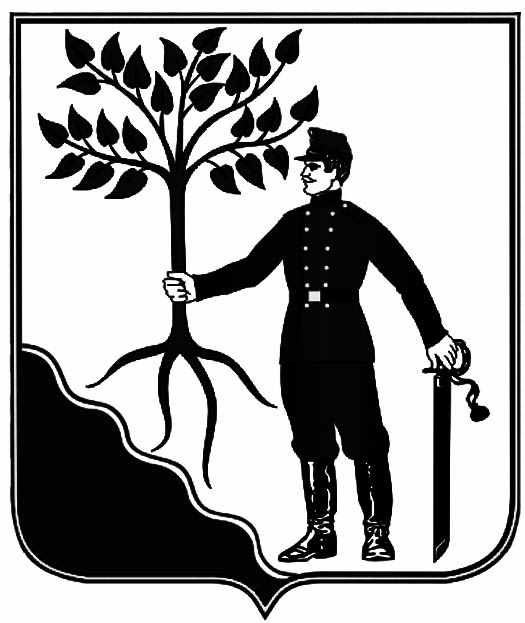 АДМИНИСТРАЦИЯАДМИНИСТРАЦИЯНОВОКУБАНСКОГО ГОРОДСКОГО ПОСЕЛЕНИЯНОВОКУБАНСКОГО ГОРОДСКОГО ПОСЕЛЕНИЯНОВОКУБАНСКОГО  РАЙОНАНОВОКУБАНСКОГО  РАЙОНАПОСТАНОВЛЕНИЕПОСТАНОВЛЕНИЕот 04.05.2022                                              № 442  г. Новокубанск г. Новокубанск 